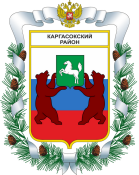 МУНИЦИПАЛЬНОЕ ОБРАЗОВАНИЕ «Каргасокский район»ТОМСКАЯ ОБЛАСТЬДУМА КАРГАСОКСКОГО РАЙОНА            Рассмотрев предложение Администрации Каргасокского района о плане приватизации (продажи) муниципального имущества муниципального образования «Каргасокский район» на 2021 годДума Каргасокского района РЕШИЛА:             1. Утвердить план приватизации (продажи) муниципального имущества муниципального образования «Каргасокский район» на 2021 год согласно  приложению к настоящему решению.            2. Настоящее решение официально опубликовать (обнародовать) в порядке, установленном Уставом муниципального образования «Каргасокский район».            3. Настоящее решение подлежит размещению на официальном сайте Российской Федерации в сети «Интернет» для размещения информации о проведении торгов.            4. Контроль за исполнением настоящего решения возложить на бюджетно-финансовый комитет Думы Каргасокского района.Председатель ДумыКаргасокского района		                      				        С.С. ВинокуровГлава Каргасокского района							А.П. Ащеулов      																	   УТВЕРЖДЕНО                                                                                                                                                                                                             решением Думы                                                                                                                                                                                                             Каргасокского района                                                                                                                                                                                                             от 25.12.2020 № 35																	    Приложение																							                        План приватизации (продажи) муниципального имуществамуниципального образования «Каргасокский район» на 2021 годРЕШЕНИЕв редакции решения от 17.06.2021 №62РЕШЕНИЕв редакции решения от 17.06.2021 №62РЕШЕНИЕв редакции решения от 17.06.2021 №6225.12.2020№35 с. Каргасокс. КаргасокОб утверждении плана приватизации (продажи) муниципального имущества муниципального образования «Каргасокский район» на 2021 год № п\пНаименование приватизируемого имуществаМестонахождениеПлощадь земельного участка (кв. м.)Срок приватизацииПланируемый доход в бюджет(руб.)1Нежилое здание (гараж), общая площадь 273,3 кв.мЗемельный участок под объектом недвижимости (кадастровый номер 70:06:0101002:1009)Томская область, Каргасокский район, с. Каргасок, ул. Гоголя, 14/2Томская область, Каргасокский район, с. Каргасок, ул. Гоголя, 14/25892021 год1 190 0002Нежилое здание (гараж), общая площадь 110,3 кв.мЗемельный участок под объектом недвижимости (кадастровый номер 70:06:0101002:2552)Томская область, Каргасокский район, с. Каргасок, ул. Гоголя, 14/3Томская область, Каргасокский район, с. Каргасок, ул. Гоголя, 14/35402021 год655 0003Нежилое помещение (номера на поэтажном плане 12, 17), общая площадь 70,2 кв.м.Томская область, Каргасокский район, с. Каргасок, ул. Кирова, 101/5,2021 год1 741 034,784Склад ёмкостей (7 штук (400 куб.-4 шт, 100 куб.-2 шт.,75 куб.-1)Томская область, Каргасокский район, с. Новоюгино2021 год387 171,985Нежилое здание, общая площадь 280,1 кв.м(кадастровый номер 70:06:0101003:1109)Земельный участок под объектом недвижимости (кадастровый номер 70:06:0101003:1662)Томская область, Каргасокский район, с. Каргасок, ул. Кирова, 1/1Томская область, Каргасокский район, с. Каргасок, ул. Кирова, 1/1583 +/-82021 год498370,956Легковой автомобиль ГАЗ – 3102, 2006 г.в, идентификационный номер (VIN) X9631020061332833-202150000,007Автомобиль 2227SK (Peugeot Boxer), 2011 г.в., идентификационный номер ХUS2227SKB0000371, ПТС52 НЕ 557993Томская область, Каргасокский район, с. Каргасок, ул. Красноармейская, 852021 год100 000,008Автомобиль 2227SK (Peugeot Boxer), 2011 г.в., идентификационный номер ХUS2227SKB0000384, ПТС52 НЕ 557999Томская область, Каргасокский район, с. Каргасок, ул. Красноармейская, 852021 год100 000,00